Филиал Муниципального автономного общеобразовательного учреждения «Прииртышская средняя общеобразовательная школа»-«Полуяновская средняя общеобразовательная школа»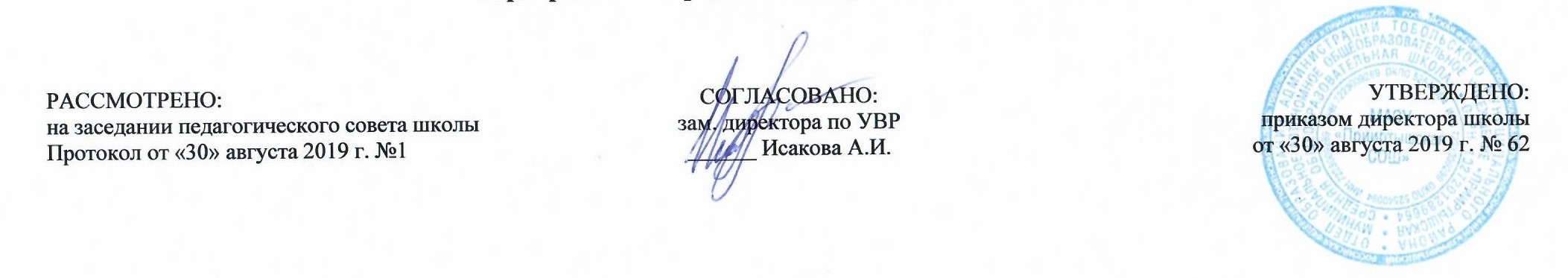 РАБОЧАЯ ПРОГРАММАпо предмету «Родная (татарская) литература»для 11 классана 2019-2020 учебный годПланирование составлено в соответствиис  ФКГОС СОО                                                                                                                                                                       Составитель  программы: Таштимирова Луиза   Валиулловна учитель татарского языка и литературывысшей квалификационной категории д.Полуянова2019 годПояснительная запискаПрограмма составлена на основании «Сборника программ и методических пособий для школ с этнокультурным компонентом образования» Авт.-составители: К.С.Садыков, Ф.С.Сайфулина, М.С. Хасанова. – Тобольск.2009.  На изучение предмета «Татарская литература» в 11 классе в учебном плане филиала МАОУ «Прииртышская СОШ»-«Полуяновская СОШ» отводится 1 час в неделю, 34 часа в год.Требования к уровню подготовки  по предмету «Родная (татарская) литература» В результате изучения родной  (татарской) литературы выпускник должен  знать/пониматьизученные литературные произведения и их авторов;жанры детской художественной литературы (приводить примеры сказок, стихотворений, басен, рассказов);читать осознанно вслух тексты художественных произведений целыми словами, соблюдая орфоэпические нормы татарского литературного языка;читать выразительно художественный текст (заранее подготовленный);приводить примеры фольклорных произведений (пословиц, загадок, сказок);определять тему и главную мысль произведения;пересказывать текст (объем — до 5 страниц);делить текст на смысловые части, составлять его простой план; использовать приобретенные знания и умения в практической деятельности и повседневной жизни для:самостоятельного чтения книг на татарском языке;расширения словарного запаса, самостоятельного поиска значения неизвестных татарских слов в словаре.Уметь:владеть навыком сознательного; беглого, правильного и выразительного чтения целыми словами при темпе громкого чтения не менее 100 слов в минуту;понимать содержание прочитанного произведения, определять его тему (о чем оно), уметь устанавливать смысловые связи между частями прочитанного текста, определять главную мысль прочитанного и выражать ее своими словами;передавать содержание прочитанного в виде краткого, полного, выборочного, творческого (с изменением лица рассказчика, от имени одного из персонажей) пересказа; придумывать начало повествования или его возможное продолжение и завершение;составлять план к прочитанному (полный, краткий, картинный);вводить в пересказы-повествования элементы описания, рассуждения и цитирования;выделять в тексте слова автора, действующих лиц, пейзажные и бытовые описания;самостоятельно или с помощью учителя давать простейшую характеристику основным действующим лицам произведения;Критерии и нормы оценки ЗУН обучающихсяОтметка "5" ставится, если ученик:1) полно излагает изученный материал, даёт правильное определенное языковых понятий;2) обнаруживает понимание материала, может обосновать свои суждения, применитьзнания на практике, привести необходимые примеры не только по учебнику, но и самостоятельносоставленные;3) излагает материал последовательно и правильно с точки зрения норм литературногоязыка.Отметка "4" ставится, если ученик даёт ответ, удовлетворяющий тем же требованиям, что идля отметки "5", но допускает 1-2 ошибки, которые сам же исправляет, и 1-2 недочёта впоследовательности и языковом оформлении излагаемого.Отметка "3" ставится, если ученик обнаруживает знание и понимание основных положенийданной темы, но:1) излагает материал неполно и допускает неточности в определении понятий илиформулировке правил;2) не умеет достаточно глубоко и доказательно обосновать свои суждения и привести своипримеры;3) излагает материал непоследовательно и допускает ошибки в языковом оформленииизлагаемого.Отметка "2" ставится, если ученик обнаруживает незнание большей части соответствующегораздела изучаемого материала, допускает ошибки в формулировке определений и правил,искажающие их смысл, беспорядочно и неуверенно излагает материал. Оценка "2" отмечает такиенедостатки в подготовке ученика, которые являются серьёзным препятствием к успешномуовладению последующим материалом.Содержание предмета  «Родная татарская литература» 	Тематическое планированиеТатарская литература за рубежомОсобенности характера героев повести ГаязаИсхакый «Осень»Урок-диспут  «Человек хозяин своей судьбы»Место творчества Г.Исхакый в литературе и искусстве татарского народаЛитература 30х годов. Новые именаТема Великой Отечественной войны в литературе 40-50 годовРоман ГабдрахманаАпсалямова «Газинур»Муса Джалиль  - борец, патриот и интернационалистПоэт фронтовик ФатихКаримОсобенности поэзии Хасана ТуфанаЛюбовная лирика Хасана ТуфанаВнеклассное чтение по творчеству Хасана Туфана «Белый цветок зацвел бы»Любовь сына к матери в рассказе А.Еники «Красота»Разновидность тематики в произведениях А.Еники «Ребенок», «Только на один час», «Смотря на горы»Жизненный путь и творчество АязаГилязоваПроблема человека и общества  в повести  А.Гилязова «Петух взобравшийся на забор»МухамматМагдиев – певец красоты родного краяДеревня послевоенных лет в произведении М.Магдиева «Человек уходит – песни остаются»Актуальность проблемы в повести М.Магдиева «Прощание»Ильдар Юзеев – поэт и драматург Поэмы И.Юзеева «Встреча с вечностью», «Втроем вышли на дальнюю дорогу»Т.Миннуллин – великий драматургКомедия Т.Миннуллина «Старик из деревни Алдермеш»Роль Т.Миннуллина в развитии татарского театраИдейно-эстетические особенности творчества Равиля ФайзуллинаНовшество в поэмах Р.ФайзуллинаПоэзия Рената Хариса «Элегия», «Дикий гусь», «Белое полотенце», «Лошадь»Философские размышления о судьбе Родины и народа в лирике МударрисаАглямоваИсторический роман РабитаБатуллы «Сираткупере»Актуальные проблемы в творчестве Рината МухаммадиеваТворчество детского поэта Роберта МиннуллинаБескрайняя любовь лирического героя к Родине, родителям и природе в стихах Р.МиннуллинаПсихология детей в лирике ШаукатаГалиева№п/пРазделы темыКоличество часов№п/пРазделы темыРабочая программа1Татарская литература за рубежом12Особенности характера героев повести ГаязаИсхакый «Осень»13Урок-диспут  «Человек хозяин своей судьбы»14Место творчества Г.Исхакый в литературе и искусстве татарского народа15Литература 30х годов. Новые имена16Тема Великой Отечественной войны в литературе 40-50 годов17Роман ГабдрахманаАпсалямова «Газинур»18Муса Джалиль  - борец, патриот и интернационалист19Поэт фронтовик ФатихКарим110Особенности поэзии Хасана Туфана111Любовная лирика Хасана Туфана112Внеклассное чтение по творчеству Хасана Туфана «Белый цветок зацвел бы»113Любовь сына к матери в рассказе А.Еники «Красота»114Разновидность тематики в произведениях А.Еники «Ребенок», «Только на один час», «Смотря на горы»115Жизненный путь и творчество АязаГилязова116Проблема человека и общества  в повести  А.Гилязова «Петух взобравшийся на забор»117МухамматМагдиев – певец красоты родного края118Деревня послевоенных лет в произведении М.Магдиева «Человек уходит – песни остаются»119Актуальность проблемы в повести М.Магдиева «Прощание»120Ильдар Юзеев – поэт и драматург 122Поэмы И.Юзеева «Встреча с вечностью», «Втроем вышли на дальнюю дорогу»123Т.Миннуллин – великий драматург124Комедия Т.Миннуллина «Старик из деревни Алдермеш»125Роль Т.Миннуллина в развитии татарского театра126Идейно-эстетические особенности творчества Равиля Файзуллина127Новшество в поэмах Р.Файзуллина128Поэзия Рената Хариса «Элегия», «Дикий гусь», «Белое полотенце», «Лошадь»129Философские размышления о судьбе Родины и народа в лирике МударрисаАглямова130Исторический роман РабитаБатуллы «Сираткупере»131Актуальные проблемы в творчестве Рината Мухаммадиева132Творчество детского поэта Роберта Миннуллина133Бескрайняя любовь лирического героя к Родине, родителям и природе в стихах Р.Миннуллина134Психология детей в лирике ШаукатаГалиева1Итого за 1 четверть8Итого за 2 четверть8Итого за 3 четверть10Итого за 4 четверть8Итого за год:34